                                Тема урока: Давайте дарить радость через письма(с использованием ТРКМ и интерактивных методов обучения)Проект урока для начальной школы для республиканского конкурса«Урок письма»Авторы: Филиппова Юлия СемёновнаСемикова Надежда Леонидовнаучителя начальных классов МОУ «Усть-Цилемская средняя общеобразовательная школа»с. Усть-Цильма2011г.4 классПроект урока по русскому языку для начальной школы                                                                                      Тема «Давайте дарить радость через письма»Цели урока: 1. Образовательные: познакомить обучающихся с эпистолярным жанром; с особенностями  написания текста письма; учить выделять смысловые части письма, предварительно составляя план текста в устной или письменной форме по памятке ;способствовать обогащению словарного запаса детей.2. Развивающие: развивать у обучающихся интерес к эпистолярному жанру; совершенствовать культуру речи детей; расширять кругозор младших школьников; развивать внимание, способность к самоконтролю.3. Воспитательные: формировать интерес к изучению коми края; формировать желание – дарить радость через письма.Планируемый результат:Предметные умения: иметь представления об эпистолярном жанре. структуре письма и видах письма; ввести новые понятия «адресат», «адресант».Универсальные  личностные учебные действия: эмоциональное осознание самого себя как составляющей части жителей древнего села Усть-Цильма и  Республики Коми, имеющих  разную уникальную историю и традиции, которые нужно знать и уважать.Универсальные  регулятивные учебные действия: формирование умения выполнять задания в соответствии с поставленной целью, отвечать на конкретные вопросы.Универсальные  познавательные учебные действия: формирование представления о  видах письма, формирование познавательного интереса к ним через работу с разными информационными источниками.Универсальные  коммуникативные учебные действия: формирования умения общаться с товарищами, сотрудничая в малой группе.Формы работы: фронтальная, в малых группах, в парах, индивидуальная.Оборудование: презентация «Давайте дарить радость через письма», сообщения учеников, оформление доски,  толковые словари, карточка-помощница «Структура письма», памятки на тему «Правила написания писем», кроссворд.Источники: http://shkolazhizni.ru/archive/0/n-11009/http://ru.wikilove.me/kak-pisat-pisma.htmlhttp://pro444.ru/business/pisma-rassylki.htmlhttp://steepbend.ru/biznes/kak-pisat-delovye-pisma/http://festival.1september.ru/articles/414400/ этапы урокацели используемые средствасодержание этапов уроказадания для понимания и  усвоения материалазадания для понимания и  усвоения материалазадания для понимания и  усвоения материалазадания для понимания и  усвоения материала1.Оранизационный этап.Цель: подготовить учащихся к работе.Доска:пабписьмотпаУчитель: Попробуйте найти спрятавшееся слово (выслушиваются ответы детей)Учитель: Это слово «письмо». Послушайте стихотворение о письмах.Фронтальная работаФронтальная работаФронтальная работаФронтальная работа2.Этап подготовки учащихся к усвоению нового материала. Цель: орг-ть и направить к цели познавательную деят-сть уч-ся.Учитель:3. Мотивация к деятельностиЦель – мотивировать учащихся на изучение темы «Давайте дарить радость через письма».доскаэпистолярный стильПроблемная ситуация.Учитель: -Почему грустит Тоня? (выслушиваются ответы детей)-Кто из вас получал письма по почте?-А вы пишете письма?Сейчас мало кто пишет письма на бумаге. Их заменили короткие SMS.Безусловно, достижение научно-технического прогресса постепенно вытесняет роль письма в нашей жизни. Порой действительно проще позвонить по телефону, слать факсы, отправлять интернет-письма или послать SMS. Но…! Письма, написанные с душой и красивым почерком, получать намного приятнее. В этом есть какая-то тайна, искренность и доброе отношение, которое так ценно в жизни. Строчки, написанные  своей рукой, не только несут информацию, но и дарят тепло и любовь. Значит –это ещё один забытый способ не только общаться, но и дарить радость. Не случайно существует и такое определение письма:Письмо - это труд души, обращенный к другому человеку. -А чего не хватает коротким электронным сообщениям или мобильным звонкам? (Им не хватает теплоты, душевности. Ведь когда читаешь письмо, словно разговариваешь с близким тебе человеком).В старые времена люди всегда писали письма друг другу.   Из бытовой переписки развился эпистолярный стиль. Послушаем небольшое сообщение ученика.Фронтальная работаПодготовленный ученик дает точное объяснение слова «эпистолярный жанр» используя словарьЭпистолярный жанр – это один из жанров литературного произведения, который характеризуется формой личных писем. Фронтальная работаПодготовленный ученик дает точное объяснение слова «эпистолярный жанр» используя словарьЭпистолярный жанр – это один из жанров литературного произведения, который характеризуется формой личных писем. Фронтальная работаПодготовленный ученик дает точное объяснение слова «эпистолярный жанр» используя словарьЭпистолярный жанр – это один из жанров литературного произведения, который характеризуется формой личных писем. Фронтальная работаПодготовленный ученик дает точное объяснение слова «эпистолярный жанр» используя словарьЭпистолярный жанр – это один из жанров литературного произведения, который характеризуется формой личных писем. 4. Этап усвоения новых знаний.Цель: дать учащимся конкретное представление об изучаемых фактах . Добиться от учащихся восприятия, осознания, первичного обобщения и систематизации новых знаний.доска«Давайте дарить радость через письма»Пергамент(см.рис)Берестяная грамота(см.рис)Первые бумажные письма(см.рис.)Учитель: Ребята, попробуйте сформулировать тему урока. (выслушиваются ответы детей)Итак, тема нашего урока – «Давайте дарить радость через письма».Какие вопросы у вас возникли?-На чём писали  письма в старину?-Какие бывают письма?-Какая структура письма?-С кем можно вести переписку?Учитель: Пусть это и будет нашим планом урока.4. Этап усвоения новых знаний.Цель: дать учащимся конкретное представление об изучаемых фактах . Добиться от учащихся восприятия, осознания, первичного обобщения и систематизации новых знаний.доска«Давайте дарить радость через письма»Пергамент(см.рис)Берестяная грамота(см.рис)Первые бумажные письма(см.рис.)Учитель: Послушаем сообщения учеников об истории возникновения письма.Выслушиваются сообщения учеников:Выслушиваются сообщения учеников:Выслушиваются сообщения учеников:Выслушиваются сообщения учеников:4. Этап усвоения новых знаний.Цель: дать учащимся конкретное представление об изучаемых фактах . Добиться от учащихся восприятия, осознания, первичного обобщения и систематизации новых знаний.доска«Давайте дарить радость через письма»Пергамент(см.рис)Берестяная грамота(см.рис)Первые бумажные письма(см.рис.)Сообщение 1:   В Древней Руси письма писали   на пергаментных листах. Этим материалом была кожа. Пергамент был очень прочен. Одна беда – дорог: для изготовления, например,  одной книги нужно было целое стадо животных. Написанные красками разных цветов, разрисованные художниками, они не уступали по красоте книгам из других государств. Но такие книги были очень дороги, пользовались ими только знатные и богатые люди. Простой же народ писал на бересте – это кора березы, подвергнутая специальной обработке. Буквы наносили костяной или железной палочкой – писалом.   Назывались такие «книги» берестяными грамотами.Сообщения 2:  В X веке появляется бумага. И письма стали бумажные. Говорят, ее изобрели китайцы.      Почти 400 лет скрывали китайцы от всего мира секрет изготовления бумаги. Но нет таких секретов, которые бы люди не смогли раскрыть. Прошло время – и способ изготовления бумаги стал известен всей Азии, а затем и Европе. Бумагу научились делать из старых тряпок. Их расщепляли на волокна, долго варили, добавляли склеивающие вещества, а потом выливали на сетки, сплетенные из конского волоса или тончайшей медной проволоки.Учитель: На чём писали письма в старину? (выслушиваются ответы детей)                  Давайте выясним, какие виды писем существуют. На самом деле существуют более 10 видов различных писем. Мы же на уроке разберём только некоторые из них.Обратите внимание на доску.(открывается доска)Сообщение 1:   В Древней Руси письма писали   на пергаментных листах. Этим материалом была кожа. Пергамент был очень прочен. Одна беда – дорог: для изготовления, например,  одной книги нужно было целое стадо животных. Написанные красками разных цветов, разрисованные художниками, они не уступали по красоте книгам из других государств. Но такие книги были очень дороги, пользовались ими только знатные и богатые люди. Простой же народ писал на бересте – это кора березы, подвергнутая специальной обработке. Буквы наносили костяной или железной палочкой – писалом.   Назывались такие «книги» берестяными грамотами.Сообщения 2:  В X веке появляется бумага. И письма стали бумажные. Говорят, ее изобрели китайцы.      Почти 400 лет скрывали китайцы от всего мира секрет изготовления бумаги. Но нет таких секретов, которые бы люди не смогли раскрыть. Прошло время – и способ изготовления бумаги стал известен всей Азии, а затем и Европе. Бумагу научились делать из старых тряпок. Их расщепляли на волокна, долго варили, добавляли склеивающие вещества, а потом выливали на сетки, сплетенные из конского волоса или тончайшей медной проволоки.Учитель: На чём писали письма в старину? (выслушиваются ответы детей)                  Давайте выясним, какие виды писем существуют. На самом деле существуют более 10 видов различных писем. Мы же на уроке разберём только некоторые из них.Обратите внимание на доску.(открывается доска)Сообщение 1:   В Древней Руси письма писали   на пергаментных листах. Этим материалом была кожа. Пергамент был очень прочен. Одна беда – дорог: для изготовления, например,  одной книги нужно было целое стадо животных. Написанные красками разных цветов, разрисованные художниками, они не уступали по красоте книгам из других государств. Но такие книги были очень дороги, пользовались ими только знатные и богатые люди. Простой же народ писал на бересте – это кора березы, подвергнутая специальной обработке. Буквы наносили костяной или железной палочкой – писалом.   Назывались такие «книги» берестяными грамотами.Сообщения 2:  В X веке появляется бумага. И письма стали бумажные. Говорят, ее изобрели китайцы.      Почти 400 лет скрывали китайцы от всего мира секрет изготовления бумаги. Но нет таких секретов, которые бы люди не смогли раскрыть. Прошло время – и способ изготовления бумаги стал известен всей Азии, а затем и Европе. Бумагу научились делать из старых тряпок. Их расщепляли на волокна, долго варили, добавляли склеивающие вещества, а потом выливали на сетки, сплетенные из конского волоса или тончайшей медной проволоки.Учитель: На чём писали письма в старину? (выслушиваются ответы детей)                  Давайте выясним, какие виды писем существуют. На самом деле существуют более 10 видов различных писем. Мы же на уроке разберём только некоторые из них.Обратите внимание на доску.(открывается доска)Сообщение 1:   В Древней Руси письма писали   на пергаментных листах. Этим материалом была кожа. Пергамент был очень прочен. Одна беда – дорог: для изготовления, например,  одной книги нужно было целое стадо животных. Написанные красками разных цветов, разрисованные художниками, они не уступали по красоте книгам из других государств. Но такие книги были очень дороги, пользовались ими только знатные и богатые люди. Простой же народ писал на бересте – это кора березы, подвергнутая специальной обработке. Буквы наносили костяной или железной палочкой – писалом.   Назывались такие «книги» берестяными грамотами.Сообщения 2:  В X веке появляется бумага. И письма стали бумажные. Говорят, ее изобрели китайцы.      Почти 400 лет скрывали китайцы от всего мира секрет изготовления бумаги. Но нет таких секретов, которые бы люди не смогли раскрыть. Прошло время – и способ изготовления бумаги стал известен всей Азии, а затем и Европе. Бумагу научились делать из старых тряпок. Их расщепляли на волокна, долго варили, добавляли склеивающие вещества, а потом выливали на сетки, сплетенные из конского волоса или тончайшей медной проволоки.Учитель: На чём писали письма в старину? (выслушиваются ответы детей)                  Давайте выясним, какие виды писем существуют. На самом деле существуют более 10 видов различных писем. Мы же на уроке разберём только некоторые из них.Обратите внимание на доску.(открывается доска)Сообщение 1:   В Древней Руси письма писали   на пергаментных листах. Этим материалом была кожа. Пергамент был очень прочен. Одна беда – дорог: для изготовления, например,  одной книги нужно было целое стадо животных. Написанные красками разных цветов, разрисованные художниками, они не уступали по красоте книгам из других государств. Но такие книги были очень дороги, пользовались ими только знатные и богатые люди. Простой же народ писал на бересте – это кора березы, подвергнутая специальной обработке. Буквы наносили костяной или железной палочкой – писалом.   Назывались такие «книги» берестяными грамотами.Сообщения 2:  В X веке появляется бумага. И письма стали бумажные. Говорят, ее изобрели китайцы.      Почти 400 лет скрывали китайцы от всего мира секрет изготовления бумаги. Но нет таких секретов, которые бы люди не смогли раскрыть. Прошло время – и способ изготовления бумаги стал известен всей Азии, а затем и Европе. Бумагу научились делать из старых тряпок. Их расщепляли на волокна, долго варили, добавляли склеивающие вещества, а потом выливали на сетки, сплетенные из конского волоса или тончайшей медной проволоки.Учитель: На чём писали письма в старину? (выслушиваются ответы детей)                  Давайте выясним, какие виды писем существуют. На самом деле существуют более 10 видов различных писем. Мы же на уроке разберём только некоторые из них.Обратите внимание на доску.(открывается доска)4. Этап усвоения новых знаний.Цель: дать учащимся конкретное представление об изучаемых фактах . Добиться от учащихся восприятия, осознания, первичного обобщения и систематизации новых знаний.Письмо личное, письмо-поздравление, письмо-просьба, благодарственное письмоУчитель: Ребята, разделитесь по группам,  поработайте со справочным материалом и приготовьте сообщения о видах писем.Учитель: Ребята, разделитесь по группам,  поработайте со справочным материалом и приготовьте сообщения о видах писем.Работа в группахРабота в группахРабота в группах4. Этап усвоения новых знаний.Цель: дать учащимся конкретное представление об изучаемых фактах . Добиться от учащихся восприятия, осознания, первичного обобщения и систематизации новых знаний.Письмо личное, письмо-поздравление, письмо-просьба, благодарственное письмоПисьмо-просьба –  письмо, цель которого является получение информации,  определенных действий, необходимых автору .. Просьба излагается с помощью глагола просить: Просим Вас сообщить…Обращаемся к Вам с просьбой о… и т.д. В одном письме может содержаться несколько просьб. В этом случае используются следующие языковые обороты: Также просим Вас рассмотреть (предоставить, провести …)Письмо-благодарность –  письмо, направляемое организации, должностному лицу или гражданину  с выражением благодарности за совершенные действия. Эта разновидность писем составляется в более свободной форме. Ключевыми фразами письма могут быть следующие выражения: Благодарим за оказанную помощь в…Выражаем Вам свою благодарность за…и т.п.Письмо-поздравление –  письмо, составляемое в торжественных случаях. В письмах-поздравлениях используются следующие ключевые фразы: Поздравляем Вас в связи с…Искренне поздравляем Вас с…Письма-поздравления могут оформляться  на специальной бумаге различной цветовой гаммы, украшенной орнаментом.Существуют три вида личных писем, которые необходимо всегда писать от руки: письма с выражением соболезнования, приглашения и ответы на них, благодарственные записки.Форма личного письма может быть различной. Заключительная часть письма (форма вежливости) так же, как и обращение, зависит от ваших отношений с адресатом. Дружеские письма следует подписывать тем именем, под которым вас знает адресат. Письмо-просьба –  письмо, цель которого является получение информации,  определенных действий, необходимых автору .. Просьба излагается с помощью глагола просить: Просим Вас сообщить…Обращаемся к Вам с просьбой о… и т.д. В одном письме может содержаться несколько просьб. В этом случае используются следующие языковые обороты: Также просим Вас рассмотреть (предоставить, провести …)Письмо-благодарность –  письмо, направляемое организации, должностному лицу или гражданину  с выражением благодарности за совершенные действия. Эта разновидность писем составляется в более свободной форме. Ключевыми фразами письма могут быть следующие выражения: Благодарим за оказанную помощь в…Выражаем Вам свою благодарность за…и т.п.Письмо-поздравление –  письмо, составляемое в торжественных случаях. В письмах-поздравлениях используются следующие ключевые фразы: Поздравляем Вас в связи с…Искренне поздравляем Вас с…Письма-поздравления могут оформляться  на специальной бумаге различной цветовой гаммы, украшенной орнаментом.Существуют три вида личных писем, которые необходимо всегда писать от руки: письма с выражением соболезнования, приглашения и ответы на них, благодарственные записки.Форма личного письма может быть различной. Заключительная часть письма (форма вежливости) так же, как и обращение, зависит от ваших отношений с адресатом. Дружеские письма следует подписывать тем именем, под которым вас знает адресат. Письмо-просьба –  письмо, цель которого является получение информации,  определенных действий, необходимых автору .. Просьба излагается с помощью глагола просить: Просим Вас сообщить…Обращаемся к Вам с просьбой о… и т.д. В одном письме может содержаться несколько просьб. В этом случае используются следующие языковые обороты: Также просим Вас рассмотреть (предоставить, провести …)Письмо-благодарность –  письмо, направляемое организации, должностному лицу или гражданину  с выражением благодарности за совершенные действия. Эта разновидность писем составляется в более свободной форме. Ключевыми фразами письма могут быть следующие выражения: Благодарим за оказанную помощь в…Выражаем Вам свою благодарность за…и т.п.Письмо-поздравление –  письмо, составляемое в торжественных случаях. В письмах-поздравлениях используются следующие ключевые фразы: Поздравляем Вас в связи с…Искренне поздравляем Вас с…Письма-поздравления могут оформляться  на специальной бумаге различной цветовой гаммы, украшенной орнаментом.Существуют три вида личных писем, которые необходимо всегда писать от руки: письма с выражением соболезнования, приглашения и ответы на них, благодарственные записки.Форма личного письма может быть различной. Заключительная часть письма (форма вежливости) так же, как и обращение, зависит от ваших отношений с адресатом. Дружеские письма следует подписывать тем именем, под которым вас знает адресат. Письмо-просьба –  письмо, цель которого является получение информации,  определенных действий, необходимых автору .. Просьба излагается с помощью глагола просить: Просим Вас сообщить…Обращаемся к Вам с просьбой о… и т.д. В одном письме может содержаться несколько просьб. В этом случае используются следующие языковые обороты: Также просим Вас рассмотреть (предоставить, провести …)Письмо-благодарность –  письмо, направляемое организации, должностному лицу или гражданину  с выражением благодарности за совершенные действия. Эта разновидность писем составляется в более свободной форме. Ключевыми фразами письма могут быть следующие выражения: Благодарим за оказанную помощь в…Выражаем Вам свою благодарность за…и т.п.Письмо-поздравление –  письмо, составляемое в торжественных случаях. В письмах-поздравлениях используются следующие ключевые фразы: Поздравляем Вас в связи с…Искренне поздравляем Вас с…Письма-поздравления могут оформляться  на специальной бумаге различной цветовой гаммы, украшенной орнаментом.Существуют три вида личных писем, которые необходимо всегда писать от руки: письма с выражением соболезнования, приглашения и ответы на них, благодарственные записки.Форма личного письма может быть различной. Заключительная часть письма (форма вежливости) так же, как и обращение, зависит от ваших отношений с адресатом. Дружеские письма следует подписывать тем именем, под которым вас знает адресат. Письмо-просьба –  письмо, цель которого является получение информации,  определенных действий, необходимых автору .. Просьба излагается с помощью глагола просить: Просим Вас сообщить…Обращаемся к Вам с просьбой о… и т.д. В одном письме может содержаться несколько просьб. В этом случае используются следующие языковые обороты: Также просим Вас рассмотреть (предоставить, провести …)Письмо-благодарность –  письмо, направляемое организации, должностному лицу или гражданину  с выражением благодарности за совершенные действия. Эта разновидность писем составляется в более свободной форме. Ключевыми фразами письма могут быть следующие выражения: Благодарим за оказанную помощь в…Выражаем Вам свою благодарность за…и т.п.Письмо-поздравление –  письмо, составляемое в торжественных случаях. В письмах-поздравлениях используются следующие ключевые фразы: Поздравляем Вас в связи с…Искренне поздравляем Вас с…Письма-поздравления могут оформляться  на специальной бумаге различной цветовой гаммы, украшенной орнаментом.Существуют три вида личных писем, которые необходимо всегда писать от руки: письма с выражением соболезнования, приглашения и ответы на них, благодарственные записки.Форма личного письма может быть различной. Заключительная часть письма (форма вежливости) так же, как и обращение, зависит от ваших отношений с адресатом. Дружеские письма следует подписывать тем именем, под которым вас знает адресат. Этап закрепления и коррекции новых знаний.Цель: закрепить знания, ввести дополнительные знания, понятия.  Приложение 1.Учитель:  Давайте вспомним некоторые слова, связанные с  написанием писем. Попробуйте разгадать кроссворд на эту тему.   1.Сообщение, поздравление, просьба, написанные на бумаге, предназначенные для отправки на расстояние (Письмо).2.Бумажный пакет, сохраняющий тайну послания. (Конверт.)3.Пункт назначения письма, местонахождение лица, которому оно предназначено. (Адрес.)4.Цифровое условное обозначение населенного пункта (Индекс).5.Человек, разносящий письма,  газеты, телеграммы (Почтальон).6. Человек, который пишет письмо (Адресат.)7. Человек, который получает  письмо (Адресант.)Учитель:  Давайте вспомним некоторые слова, связанные с  написанием писем. Попробуйте разгадать кроссворд на эту тему.   1.Сообщение, поздравление, просьба, написанные на бумаге, предназначенные для отправки на расстояние (Письмо).2.Бумажный пакет, сохраняющий тайну послания. (Конверт.)3.Пункт назначения письма, местонахождение лица, которому оно предназначено. (Адрес.)4.Цифровое условное обозначение населенного пункта (Индекс).5.Человек, разносящий письма,  газеты, телеграммы (Почтальон).6. Человек, который пишет письмо (Адресат.)7. Человек, который получает  письмо (Адресант.)Учитель:  Давайте вспомним некоторые слова, связанные с  написанием писем. Попробуйте разгадать кроссворд на эту тему.   1.Сообщение, поздравление, просьба, написанные на бумаге, предназначенные для отправки на расстояние (Письмо).2.Бумажный пакет, сохраняющий тайну послания. (Конверт.)3.Пункт назначения письма, местонахождение лица, которому оно предназначено. (Адрес.)4.Цифровое условное обозначение населенного пункта (Индекс).5.Человек, разносящий письма,  газеты, телеграммы (Почтальон).6. Человек, который пишет письмо (Адресат.)7. Человек, который получает  письмо (Адресант.)Учитель:  Давайте вспомним некоторые слова, связанные с  написанием писем. Попробуйте разгадать кроссворд на эту тему.   1.Сообщение, поздравление, просьба, написанные на бумаге, предназначенные для отправки на расстояние (Письмо).2.Бумажный пакет, сохраняющий тайну послания. (Конверт.)3.Пункт назначения письма, местонахождение лица, которому оно предназначено. (Адрес.)4.Цифровое условное обозначение населенного пункта (Индекс).5.Человек, разносящий письма,  газеты, телеграммы (Почтальон).6. Человек, который пишет письмо (Адресат.)7. Человек, который получает  письмо (Адресант.)Работа в паре.Этап закрепления и коррекции новых знаний.Цель: закрепить знания, ввести дополнительные знания, понятия.  Приложение 1.Проблемная ситуация:Учитель: -Какие задания вызвали затруднения (6 и 7).  Это действительно в наше время редко используемые  слова. Адресат –человек, который получает письмо.Адресант – человек, который пишет письмо. (синоним –отправитель)Проблемная ситуация:Учитель: -Какие задания вызвали затруднения (6 и 7).  Это действительно в наше время редко используемые  слова. Адресат –человек, который получает письмо.Адресант – человек, который пишет письмо. (синоним –отправитель)Проблемная ситуация:Учитель: -Какие задания вызвали затруднения (6 и 7).  Это действительно в наше время редко используемые  слова. Адресат –человек, который получает письмо.Адресант – человек, который пишет письмо. (синоним –отправитель)Проблемная ситуация:Учитель: -Какие задания вызвали затруднения (6 и 7).  Это действительно в наше время редко используемые  слова. Адресат –человек, который получает письмо.Адресант – человек, который пишет письмо. (синоним –отправитель)Этап закрепления и коррекции новых знаний.Цель: закрепить знания, ввести дополнительные знания, понятия.  Физкультминутка.Физкультминутка.Физкультминутка.Физкультминутка.Учитель: Послушайте письмо. «Паша! Недавно у нас были каникулы. Где я только не был! Вместе с Колей я ходил в кинотеатр. Мы смотрели мультфильм “Ледниковый период – 2”. На следующий день мы отправились в аквапарк. Там купались и катались с горок. Побывали мы и в музеях. Сегодня я получил “5” по русскому языку. А какую замечательную книгу я прочитал! Я написал диктант без ошибок. Учительница меня похвалила. Вчера мы играли в футбол. Я забил гол. Называется она “Фантазеры”. Наша команда победила. Жду твоего письма. »Учитель: -Всё ли вам понравилось? (Нет, связи и последовательности между предложениями.)Значит, чтобы грамотно написать письмо нужны не только орфографические навыки, но и знание структуры письма. Перед вами карточка-помощница. Она поможет нам в работе. (Идёт обсуждение структуры письма).Учитель: Послушайте письмо. «Паша! Недавно у нас были каникулы. Где я только не был! Вместе с Колей я ходил в кинотеатр. Мы смотрели мультфильм “Ледниковый период – 2”. На следующий день мы отправились в аквапарк. Там купались и катались с горок. Побывали мы и в музеях. Сегодня я получил “5” по русскому языку. А какую замечательную книгу я прочитал! Я написал диктант без ошибок. Учительница меня похвалила. Вчера мы играли в футбол. Я забил гол. Называется она “Фантазеры”. Наша команда победила. Жду твоего письма. »Учитель: -Всё ли вам понравилось? (Нет, связи и последовательности между предложениями.)Значит, чтобы грамотно написать письмо нужны не только орфографические навыки, но и знание структуры письма. Перед вами карточка-помощница. Она поможет нам в работе. (Идёт обсуждение структуры письма).Учитель: Послушайте письмо. «Паша! Недавно у нас были каникулы. Где я только не был! Вместе с Колей я ходил в кинотеатр. Мы смотрели мультфильм “Ледниковый период – 2”. На следующий день мы отправились в аквапарк. Там купались и катались с горок. Побывали мы и в музеях. Сегодня я получил “5” по русскому языку. А какую замечательную книгу я прочитал! Я написал диктант без ошибок. Учительница меня похвалила. Вчера мы играли в футбол. Я забил гол. Называется она “Фантазеры”. Наша команда победила. Жду твоего письма. »Учитель: -Всё ли вам понравилось? (Нет, связи и последовательности между предложениями.)Значит, чтобы грамотно написать письмо нужны не только орфографические навыки, но и знание структуры письма. Перед вами карточка-помощница. Она поможет нам в работе. (Идёт обсуждение структуры письма).Учитель: Послушайте письмо. «Паша! Недавно у нас были каникулы. Где я только не был! Вместе с Колей я ходил в кинотеатр. Мы смотрели мультфильм “Ледниковый период – 2”. На следующий день мы отправились в аквапарк. Там купались и катались с горок. Побывали мы и в музеях. Сегодня я получил “5” по русскому языку. А какую замечательную книгу я прочитал! Я написал диктант без ошибок. Учительница меня похвалила. Вчера мы играли в футбол. Я забил гол. Называется она “Фантазеры”. Наша команда победила. Жду твоего письма. »Учитель: -Всё ли вам понравилось? (Нет, связи и последовательности между предложениями.)Значит, чтобы грамотно написать письмо нужны не только орфографические навыки, но и знание структуры письма. Перед вами карточка-помощница. Она поможет нам в работе. (Идёт обсуждение структуры письма).Учитель: Послушайте письмо. «Паша! Недавно у нас были каникулы. Где я только не был! Вместе с Колей я ходил в кинотеатр. Мы смотрели мультфильм “Ледниковый период – 2”. На следующий день мы отправились в аквапарк. Там купались и катались с горок. Побывали мы и в музеях. Сегодня я получил “5” по русскому языку. А какую замечательную книгу я прочитал! Я написал диктант без ошибок. Учительница меня похвалила. Вчера мы играли в футбол. Я забил гол. Называется она “Фантазеры”. Наша команда победила. Жду твоего письма. »Учитель: -Всё ли вам понравилось? (Нет, связи и последовательности между предложениями.)Значит, чтобы грамотно написать письмо нужны не только орфографические навыки, но и знание структуры письма. Перед вами карточка-помощница. Она поможет нам в работе. (Идёт обсуждение структуры письма).Приложение 2.Приложение 3.Учитель: На ваших столах лежат листочки с записями. Попробуйте в паре разобраться, что это за информация.1.Конверт и бумага, должна быть безукоризненной.2.К письму можно прилагать рисунки или фотографии.3.Размещать текст письма следует с левого края бумаги.4.Необходимо соблюдать структуру письма..5. Необходимо использовать красные строки.6.Чужие письма читать нельзя.7.Письмо перед отправлением следует перечитать.8.Письмо должно быть написано грамотно.9.Письмо необходимо писать разборчиво.10.Нельзя оставлять письмо без ответа.Учитель: Это правила написания писем, которые вам пригодятся. Запомните их пожалуйста.Учитель: На ваших столах лежат листочки с записями. Попробуйте в паре разобраться, что это за информация.1.Конверт и бумага, должна быть безукоризненной.2.К письму можно прилагать рисунки или фотографии.3.Размещать текст письма следует с левого края бумаги.4.Необходимо соблюдать структуру письма..5. Необходимо использовать красные строки.6.Чужие письма читать нельзя.7.Письмо перед отправлением следует перечитать.8.Письмо должно быть написано грамотно.9.Письмо необходимо писать разборчиво.10.Нельзя оставлять письмо без ответа.Учитель: Это правила написания писем, которые вам пригодятся. Запомните их пожалуйста.Учитель: На ваших столах лежат листочки с записями. Попробуйте в паре разобраться, что это за информация.1.Конверт и бумага, должна быть безукоризненной.2.К письму можно прилагать рисунки или фотографии.3.Размещать текст письма следует с левого края бумаги.4.Необходимо соблюдать структуру письма..5. Необходимо использовать красные строки.6.Чужие письма читать нельзя.7.Письмо перед отправлением следует перечитать.8.Письмо должно быть написано грамотно.9.Письмо необходимо писать разборчиво.10.Нельзя оставлять письмо без ответа.Учитель: Это правила написания писем, которые вам пригодятся. Запомните их пожалуйста.Работа в паре.Работа в паре.Учитель: -Кому из вас теперь захотелось написать письмо?-Кому бы вам хотелось написать? -На следующий год в нашей школе вводится изучение коми языка. А кому из вас интересно узнать о наших соседях - коренных жителях  Республики Коми? Ведь наше древнее село Усть-Цильма располагается на территории Республики Коми, а мы так мало знаем о жизни, традициях, праздниках коми народа. А ведь среди коми людей очень много талантливых, сильных и творческих . Интересно было бы узнать в какие игры играют дети, какие у них блюда национальной кухни и многое другое.Учитель: -Кому из вас теперь захотелось написать письмо?-Кому бы вам хотелось написать? -На следующий год в нашей школе вводится изучение коми языка. А кому из вас интересно узнать о наших соседях - коренных жителях  Республики Коми? Ведь наше древнее село Усть-Цильма располагается на территории Республики Коми, а мы так мало знаем о жизни, традициях, праздниках коми народа. А ведь среди коми людей очень много талантливых, сильных и творческих . Интересно было бы узнать в какие игры играют дети, какие у них блюда национальной кухни и многое другое.Учитель: -Кому из вас теперь захотелось написать письмо?-Кому бы вам хотелось написать? -На следующий год в нашей школе вводится изучение коми языка. А кому из вас интересно узнать о наших соседях - коренных жителях  Республики Коми? Ведь наше древнее село Усть-Цильма располагается на территории Республики Коми, а мы так мало знаем о жизни, традициях, праздниках коми народа. А ведь среди коми людей очень много талантливых, сильных и творческих . Интересно было бы узнать в какие игры играют дети, какие у них блюда национальной кухни и многое другое.Учитель: -Кому из вас теперь захотелось написать письмо?-Кому бы вам хотелось написать? -На следующий год в нашей школе вводится изучение коми языка. А кому из вас интересно узнать о наших соседях - коренных жителях  Республики Коми? Ведь наше древнее село Усть-Цильма располагается на территории Республики Коми, а мы так мало знаем о жизни, традициях, праздниках коми народа. А ведь среди коми людей очень много талантливых, сильных и творческих . Интересно было бы узнать в какие игры играют дети, какие у них блюда национальной кухни и многое другое.8. Этап информирования учащихся о домашнем задании, инструктаж по его выполнению.Цель: формировать у учащихся способность к самоорганизации в решении учебной задачи.Приложение 4.Учитель: Ребята, я предлагаю вам написать письмо ровесникам  – ребятам , которые умеют говорить на коми языке и живут в коми сёлах.-Какой вид письма вы будете использовать? (личное, дружеское) -Я предлагаю вам рассказать о наших традициях и праздниках. А так же пополнить свои знания на темы:1. Народные праздники.2. Моё увлечение.3. Как строились дома?Соблюдайте структуру письма. Выбирайте подходящие для вас части. В свои письма вложите капельку души и любви, чтобы оно согрело кого-то и вам обязательно ответят.Рефлексия:-На все ли вопросы мы получили ответы?-Что больше всего запомнилось?- Захотелось ли вам после сегодняшнего урока вести переписку? Почему?Спасибо за работу!Учитель: Ребята, я предлагаю вам написать письмо ровесникам  – ребятам , которые умеют говорить на коми языке и живут в коми сёлах.-Какой вид письма вы будете использовать? (личное, дружеское) -Я предлагаю вам рассказать о наших традициях и праздниках. А так же пополнить свои знания на темы:1. Народные праздники.2. Моё увлечение.3. Как строились дома?Соблюдайте структуру письма. Выбирайте подходящие для вас части. В свои письма вложите капельку души и любви, чтобы оно согрело кого-то и вам обязательно ответят.Рефлексия:-На все ли вопросы мы получили ответы?-Что больше всего запомнилось?- Захотелось ли вам после сегодняшнего урока вести переписку? Почему?Спасибо за работу!Учитель: Ребята, я предлагаю вам написать письмо ровесникам  – ребятам , которые умеют говорить на коми языке и живут в коми сёлах.-Какой вид письма вы будете использовать? (личное, дружеское) -Я предлагаю вам рассказать о наших традициях и праздниках. А так же пополнить свои знания на темы:1. Народные праздники.2. Моё увлечение.3. Как строились дома?Соблюдайте структуру письма. Выбирайте подходящие для вас части. В свои письма вложите капельку души и любви, чтобы оно согрело кого-то и вам обязательно ответят.Рефлексия:-На все ли вопросы мы получили ответы?-Что больше всего запомнилось?- Захотелось ли вам после сегодняшнего урока вести переписку? Почему?Спасибо за работу!Учитель: Ребята, я предлагаю вам написать письмо ровесникам  – ребятам , которые умеют говорить на коми языке и живут в коми сёлах.-Какой вид письма вы будете использовать? (личное, дружеское) -Я предлагаю вам рассказать о наших традициях и праздниках. А так же пополнить свои знания на темы:1. Народные праздники.2. Моё увлечение.3. Как строились дома?Соблюдайте структуру письма. Выбирайте подходящие для вас части. В свои письма вложите капельку души и любви, чтобы оно согрело кого-то и вам обязательно ответят.Рефлексия:-На все ли вопросы мы получили ответы?-Что больше всего запомнилось?- Захотелось ли вам после сегодняшнего урока вести переписку? Почему?Спасибо за работу!	              Приложение 1.                                              пергамент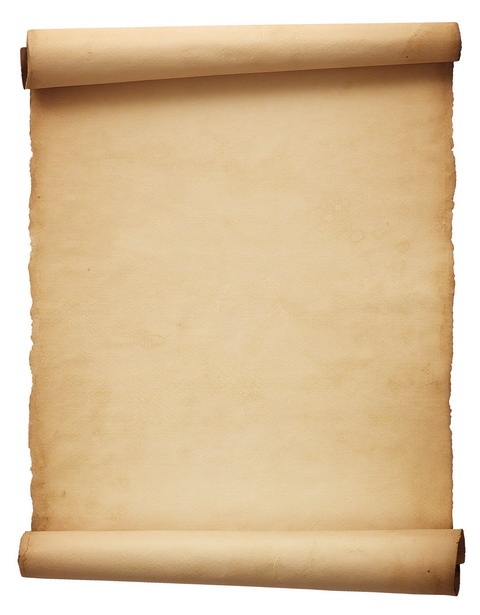 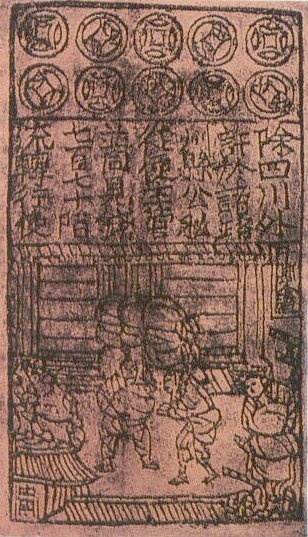                        китайская бумага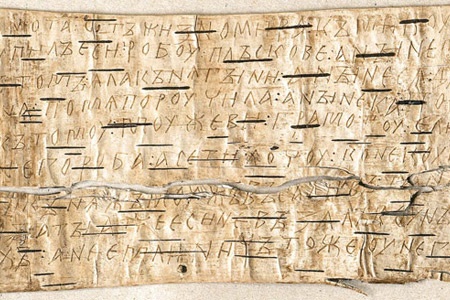                    берестяное письмо                                                                     